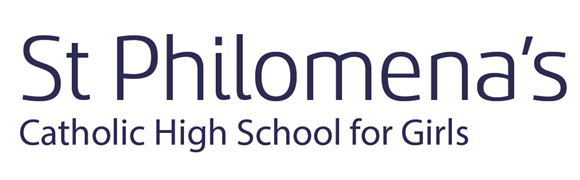 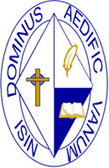 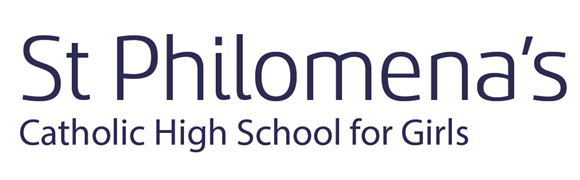 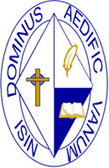 Application Form for Teaching PostsThe information given on this form will be treated in confidence. Any offer of employment will be subject to satisfactory medical clearance, an enhanced Disclosure and Barring check and, where appropriate, documentary evidence showing your entitlement to work in the UK.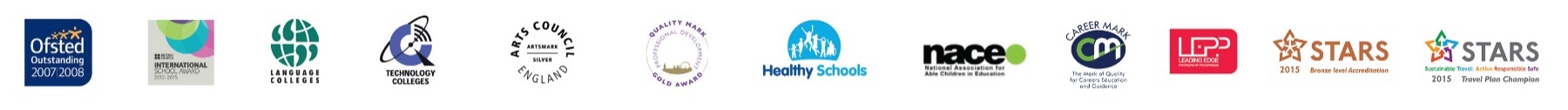 Please complete details of your present and previous employment as requested below. Please include any part time or voluntary employment. Continue on a separate sheet if necessary Please note that we will contact these referees if you are short listed for this post and seek references before interview. Also, in relation to work with children we will seek information about any past disciplinary issues relating to children and/or child protection concerns you may have been subject to. If you have any concerns about this please contact the HR Officer on 020 8642 2025.Personal Declarations The position for which you are applying involves contact with children and is exempt from the Rehabilitation of Offenders Act 1974 and all subsequent amendments ( and ). For these positions you are not entitled to withhold information about police cautions, “bindovers”, or any criminal convictions including any that would otherwise be considered “spent” under the Act. Declaration – please read carefully For the purposes of the Data Protection Act 1998 and GDPR Regulations 2018, I consent to the information contained in this form, and any information received by or on behalf of Sutton Council relating to the subject matter of this form, being processed by them in administering the recruitment process. I declare that the information I have given on this form is complete and accurate and that I am not banned or disqualified from working with children nor subject to any sanctions or conditions on my employment imposed by The Independent Safeguarding Authority, the Secretary of State or a regulatory body. I understand that to knowingly give false information, or to omit any relevant information, could result in the withdrawal of any offer of appointment, or my dismissal at any time in the future, and possible criminal prosecution. I understand that if my application is successful an enhanced Disclosure and Barring Service check will be obtained.I understand that St Philomena’s School will check my medical history if appointed.Signed: 									Date: Print Name: All candidates applying for employment electronically will be required to sign and date this form if invited to attend an interview.Position Applied for:Personal details Personal details Title: Title: Surname: First names: Previous Name(s): Religious Denomination / Religion:Address: National Insurance No: Address: Home telephone number: Postcode: Mobile telephone number: Email address: DfE ref number: Please indicate where you saw the position advertised: Please give details of Secondary and Further Education including any “A” levels or equivalent vocational courses Please give details of Secondary and Further Education including any “A” levels or equivalent vocational courses Please give details of Secondary and Further Education including any “A” levels or equivalent vocational courses Please give details of Secondary and Further Education including any “A” levels or equivalent vocational courses Dates (mm/yyyy) From          To Dates (mm/yyyy) From          To College/other institution Qualifications obtained and Grade/level Please give details of any Higher Education and equivalent courses Please give details of any Higher Education and equivalent courses Please give details of any Higher Education and equivalent courses Please give details of any Higher Education and equivalent courses Please give details of any Higher Education and equivalent courses Dates (mm/yyyy) From           To Dates (mm/yyyy) From           To College/other institution Qualifications obtained and Grade/level Name of Awarding Body Please list the subjects you are able to teach and indicate to which level(s)Please list the subjects you are able to teach and indicate to which level(s)Subject Levels taught (KS3,4 etc) Do you have Qualified Teacher Status (QTS)? Yes                            No Have you passed your skills test?Yes                            No Have you successfully completed your Newly Qualified Teacher (NQT) Year?Yes                            No Please give details of any other professional or vocational qualifications you hold that are relevant to your application Please give details of any other professional or vocational qualifications you hold that are relevant to your application Please give details of any other professional or vocational qualifications you hold that are relevant to your application Dates obtained Qualifications obtained and Grade/level Name of Awarding Body Please give details of your membership of any other professional institutes or societies that are relevant to this application.If you are currently a student teacher, please give details of your current or most recent placement.Present employment Employer’s Ofsted rating:Outstanding          Good            Requires Improvement            Inadequate           Not applicable    Please give a brief description of current duties, responsibilities and achievements Previous Teaching appointments. (please start with the most recent)Previous Teaching appointments. (please start with the most recent)Previous Teaching appointments. (please start with the most recent)Previous Teaching appointments. (please start with the most recent)Previous Teaching appointments. (please start with the most recent)Previous Teaching appointments. (please start with the most recent)Name of school/college/employerand title of post/responsibilities heldLocal Authority (if applicable)Age rangeboys/girls/mixedKey stages taught and Ofsted ratingNORPeriod of Service  From           ToPeriod of Service  From           ToReason for leavingPrevious employment (please give the most recent first) (continue on a separate sheet if necessary)Previous employment (please give the most recent first) (continue on a separate sheet if necessary)Previous employment (please give the most recent first) (continue on a separate sheet if necessary)Previous employment (please give the most recent first) (continue on a separate sheet if necessary)Previous employment (please give the most recent first) (continue on a separate sheet if necessary)Dates (mm/yyyy) From         To Dates (mm/yyyy) From         To Name of Employer Job title and main responsibilities Reason for leaving Periods when not workingPeriods when not workingPeriods when not workingFromToReasonReferees Please supply the names and contact details of at least two referees who can comment on your suitability for this position. We ask for a minimum of two references, but you should supply additional referee details where your first two references do not cover the last three years, including your current (or most recent) employer. [Note: If you are not currently working with children but have done so in the past the second referee should be the employer by whom you were most recently employed in work with children. References will not be accepted from relatives, or persons who only know you as a friend]. Name:                                                                   Position: Name of organisation: Address: Telephone Number:Email: Name: Address: Telephone Number: Email: Are you related to any elected Member of the Council/ Member of the Governing Body/ Senior officer of the Council/ employee of this organisation? Yes                            No If Yes, please give details:Personal StatementUsing the person specification that you have been sent with your application, please demonstrate using examples, your suitability for the position for which you are applying. Please include your reasons for applying for this position.Name: Application for the post of: For Persons who are not British or EU NationalsIf you have any conditions related to your employment please give full details: Have you ever been convicted of any offence or “bound over” or given a caution? Yes                          No If yes, please give details on a separate sheet and send it to the HR Officer in a sealed envelope marked “Confidential Disclosure”